Chairman Albert J. Matricianni, Jr.Commissioners Aaron J. Greenfield, Esq. Dana P. Moore, Esq.Douglas K. Paige     Acting Executive SecretaryThomas R. Akras Deputy Executive Secretary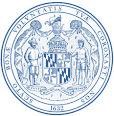 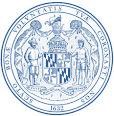 State of MarylandBoard of Liquor License Commissionersfor Baltimore City231 E. Baltimore Street, 6th Floor Baltimore, Maryland, 21202-3258Phone: (410) 396-4377Fax: (410) 396-4382PROCESS INFORMATION:As part of the application process, all applicants must complete a fingerprint supported criminal background check. Our CJIS authorization number: 9000018381Other authorized agencies may request our OIR number: MD920491ZPlease visit CJIS Central Repository or any authorized agency that provides both state and federal background checks. When you arrive at CJIS Central Repository, your fingerprints will be taken and the results of the record check will be forwarded to the BLLC. For authorized agencies and hours of operation for CJIS Central Repository, please contact CJIS Central Repository or visit CJIS online services at www.dpscs.state.md.us.CJIS Central RepositoryReisterstown Road Plaza Office Center 6776 Reisterstown Road, Suite #102Baltimore, Maryland 21215410-764-4501If you have any questions, please feel free to contact the BLLC at 410-396-4377Revised: May 2016Office Use only Below this LineOffice Use only Below this LineReceived Date:		BLLC Staff Initials 	Contact Date(s): :	BLLC Staff Initials 	